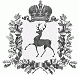   СЕЛЬСКИЙ  СОВЕТ БОЛЬШЕУСТИНСКОГО СЕЛЬСОВЕТАШАРАНГСКОГО МУНИЦИПАЛЬНОГО  РАЙОНА  НИЖЕГОРОДСКОЙ ОБЛАСТИР Е Ш Е Н И Еот   01.12.2017  										      № 27 О внесении изменений и дополнений в Устав Большеустинского сельсовета Шарангского муниципального района Нижегородской области	В целях приведения Устава Большеустинского сельсовета Шарангского муниципального района Нижегородской области в соответствие с Федеральным законом от 06.10.2003 года № 131–ФЗ «Об общих принципах организации местного самоуправления в Российской Федерации», сельский Совет р е ш и л: 	1. Внести в Устав Большеустинского сельсовета Шарангского муниципального района Нижегородской области изменения и дополнения согласно приложению.	2. Направить изменения и дополнения в Устав Большеустинского сельсовета Шарангского муниципального района Нижегородской области в Главное управление Министерства юстиции Российской Федерации по Нижегородской области для государственной регистрации.	3. Разместить текст изменений и дополнений в Устав Большеустинского сельсовета Шарангского муниципального района Нижегородской области в доступных для ознакомления граждан местах помещениях администрации Большеустинского сельсовета, сельской библиотеки с. Большое Устинское, сельского дома культуры с. Большое Устинское.Глава местного самоуправления 		                		Р.М.ПротасоваПриложениек решению сельского Совета Большеустинского сельсовета Шарангского муниципального районаНижегородской области         от 01.12.2017 г.  №27       часть 1 статьи 5 дополнить пунктом 42 следующего содержания:«42)  осуществление в ценовых зонах теплоснабжения муниципального контроля за выполнением единой теплоснабжающей организацией мероприятий по строительству, реконструкции и (или) модернизации объектов теплоснабжения, необходимых для развития, повышения надежности и энергетической эффективности системы теплоснабжения и определенных для нее в схеме теплоснабжения в пределах полномочий, установленных Федеральным законом «О теплоснабжении»;  1) часть 1 статьи 6 дополнить пунктом 16 следующего содержания:«16) оказание содействия развитию физической культуры и спорта инвалидов, лиц с ограниченными возможностями здоровья, адаптивной физической культуры и адаптивного спорта»; в части 2 статьи 18:          а) в абзаце четвертом слова «проекты планов и программ развития Большеустинского сельсовета» исключить;б) дополнить абзацем шестым следующего содержания:«- проект стратегии социально-экономического развития муниципального образования»; пункт 5 части 1 статьи 28 изложить в следующей редакции:«5) утверждение стратегии социально-экономического развития Большеустинского сельсовета».статью 33 дополнить частью  11 следующего содержания:«11. В случае досрочного прекращения полномочий главы местного самоуправления Большеустинского сельсовета избрание главы муниципального местного самоуправления Большеустинского сельсовета, избираемого сельским Советом  Большеустинского сельсовета из своего состава, осуществляется не позднее чем через шесть месяцев со дня такого прекращения полномочий.При этом если до истечения срока полномочий сельского Совета Большеустинского сельсовета осталось менее шести месяцев, избрание главы местного самоуправления Большеустинского сельсовета из состава сельского Совета Большеустинского сельсовета осуществляется на первом заседании вновь избранного сельского Совета Большеустинского сельсовета»;в пункте 3 части 1 статьи 40 после слов «с частью 2» дополнить словами «или 2.1.»;в статье 46:а) абзац второй части 7 изложить в следующей редакции:«Изменения и дополнения, внесенные в устав Большеустинского сельсовета и изменяющие структуру органов местного самоуправления, разграничение полномочий между органами местного самоуправления (за исключением случаев приведения устава Большеустинского сельсовета в соответствие с федеральными законами, а также изменения полномочий, срока полномочий, порядка избрания выборных должностных лиц местного самоуправления), вступают в силу после истечения срока полномочий сельского Совета Большеустинского сельсовета, принявшего муниципальный правовой акт о внесении указанных изменений и дополнений в устав Большеустинского сельсовета»;б) дополнить частью 7.1 следующего содержания:«7.1. Изменения и дополнения в устав Большеустинского сельсовета вносятся муниципальным правовым актом, который  оформляется решением сельского Совета Большеустинского сельсовета, подписанным единолично главой местного самоуправления, исполняющим полномочия председателя сельского Совета Большеустинского сельсовета»;в) дополнить частью 9 следующего содержания:«9. Изложение устава Большеустинского сельсовета в новой редакции муниципальным правовым актом о внесении изменений и дополнений в устав Большеустинского сельсовета не допускается. В этом случае принимается новый устав Большеустинского сельсовета, а ранее действующий устав Большеустинского сельсовета и муниципальные правовые акты о внесении в него изменений и дополнений признаются утратившими силу со дня вступления в силу нового устава Большеустинского сельсовета»;часть 3 статьи 47 изложить в следующей редакции:«3. Муниципальные нормативные правовые акты, затрагивающие права, свободы и обязанности человека и гражданина, устанавливающие правовой статус организаций, учредителем которых выступает Большеустинский сельсовет, а также соглашения, заключаемые между органами местного самоуправления, вступают в силу после их официального обнародования».Глава местного самоуправления                               Р.М.Протасова